                                                                                                    УТВЕРЖДАЮ:                                                                                                Директор государственного автономного                                                                                                профессионального образовательного                                                                                                                        учреждения Архангельской области«Архангельский политехнический техникум»____________________Ермолин Д.П.                                                                                                         «27» августа 2020 годаАУКЦИОННАЯ ДОКУМЕНТАЦИЯна право заключения договора аренды недвижимого имущества, являющегося областной собственностью, закрепленного за государственным автономным профессиональным образовательным учреждением Архангельской области «Архангельский политехнический техникум» на праве оперативного управленияАрхангельск – 2020 СОДЕРЖАНИЕРаздел 1. Информационное сообщение о проведении  открытого аукциона на право заключения договора аренды недвижимого имущества Информация об Организаторе (Арендодателе) открытого аукциона. Законодательное регулирование открытого аукциона	Форма торгов - открытый аукцион. Проводимый аукцион является открытым по составу участников и форме подачи предложений.	Организатор (Арендодатель) аукциона: государственное автономное профессиональное образовательное учреждение Архангельской области «Архангельский политехнический техникум»	Место нахождения организатора аукциона: 163060, г. Архангельск, пр. Обводный канал, д. 2.	Контактные лица: Аншукова Виктория Геннадьевна, Шерстеников Александр Андреевич, Зайцева Наталия Михайловна.	Номер контактного телефона: (8182) 20-35-16, 8(952) 253-70-52.	Адрес электронной почты: znm@apt29.ru	Основание проведения торгов: 	Аукцион  проводится в соответствии с  положениями Гражданского кодекса Российской Федерации, ст. 25 областного закона от 29.10.2008 № 585-30-ОЗ «Об управлении и распоряжении государственным имуществом Архангельской области», приказом Федеральной антимонопольной службы от 10.02.2010 №67 «О порядке проведения конкурсов или аукционов на право заключения договоров аренды, договоров безвозмездного пользования,  договоров доверительного управления имуществом, иных договоров, предусматривающих переход прав владения в отношении государственного или муниципального имущества, и перечне видов имущества, в отношении которого заключение указанных договоров может осуществляться путем проведения торгов в форме конкурса», пунктом 14 статьи 17,1 Федерального закона от 26.07.2006 №135-ФЗ «О защите конкуренции», с Гражданским кодексом Российской Федерации, распоряжением министерства имущественных отношений Архангельской области от 10 июня 2020 г. № 643-р «О согласовании передачи в аренду недвижимого имущества, расположенного по адресу: г. Архангельск, пр. Обводный канал, д. 4, помещение 1 этажа № 1,2,3,4,5,6,7,8 (согласно техническому паспорту), общей площадью 75,3 кв. метров, закрепленного на праве оперативного управления за государственным автономным профессиональным образовательным учреждением Архангельской области «Архангельский политехнический техникум»  	1.2. Предмет открытого аукциона. Описание предмета аукциона	Предмет аукциона – передача в аренду недвижимого имущества, расположенного по адресу: г. Архангельск, пр. Обводный канал, д. 4, помещение 1 этажа № 1,2,3,4,5,6,7,8 (согласно техническому паспорту), общей площадью 75,3 кв. метров, закрепленного на праве оперативного управления за государственным автономным профессиональным образовательным учреждением Архангельской области «Архангельский политехнический техникум», путем проведения торгов в форме аукциона, сроком 11 месяцев.	- Лот №1 Недвижимое помещение 1 этажа № 1,2,3,4,5,6,7,8 (согласно техническому паспорту), общей площадью 75,3 кв. метров, закрепленного на праве оперативного управления за государственным автономным профессиональным образовательным учреждением Архангельской области «Архангельский политехнический техникум», путем проведения торгов в форме аукциона, сроком 11 месяцев. Назначение помещения –под офисные помещения.  	Местонахождение имущества: Архангельская область, гор. Архангельск, пр. Обводный канал, д. 4.Начальная цена торга за единицу площади в размере ежегодного платежа составляет:	Минимальная ставка годовой арендной платы за 1 кв. м.  - в размере 4913,68 (четыре тысячи девятьсот тринадцать) рублей 68 копейки, без НДС (на основании Отчета об оценке №1147/20 от 17.04.2020г.)Расходы на оплату коммунальных услуг, услуг связи, эксплуатационные и административно-хозяйственные расходы в стоимость арендной платы не входят и производиться по отдельному договору.	Шаг аукциона (5 процентов начальной (минимальной) цены договора (цены лота)) – 245 (двести сорок пять) рублей 68 копеек, в случае если после троекратного объявления последнего предложения о цене договора ни один из участников аукциона не заявил о своем намерении предложить более высокую цену договора, аукционист снижает «шаг аукциона» на 0,5 процента начальной (минимальной) цены договора (цены лота), но не ниже 0,5 процента начальной (минимальной) цены договора (цены лота).	Размер задатка (10% от начальной цены ежемесячной арендной платы) - в размере 3083,40 (Три тысячи восемьдесят три) рубля 40 копеек.           Дата, время и место проведения открытого аукциона -  01 октября 2020 года  в 10 часов 00 минут по московскому времени по адресу: 163060, г. Архангельск, пр. Обводный канал, д. 2.	1.3. Извещение об открытом аукционе:	Извещение о проведении аукциона размещено на официальном сайте Российской Федерации в сети «Интернет» для размещения информации о проведении торгов, определенном Правительством Российской Федерации www.torgi.gov.ru (далее – официальный сайт торгов), также на официальном сайте ГАПОУ АО «АПТ»  https://apt29.ru	1.4. Срок, место и порядок предоставления документации об открытом аукционе: 	Документация об открытом аукционе предоставляется бесплатно  с   28 августа 2020 г. по 28 сентября 2020 г.  включительно (кроме субботы и воскресенья) по адресу: 163060, г. Архангельск, пр. Обводный канал, д. 2, корпус 1, каб. 20 (бухгалтерия), понедельник – пятница: с 08-30 до 16-15 (время московское), перерыв на обед с 11-00 до 11-30 (время московское), суббота и воскресенье - выходной. 	Также документация об открытом аукционе размещена на официальном сайте Российской Федерации в сети «Интернет» для размещения информации о проведении торгов, определенном Правительством Российской Федерации www.torgi.gov.ru  (далее – официальный сайт торгов)  без взимания платы и является публичной офертой, предусмотренной статьей 437 Гражданского кодекса Российской Федерации. 	Если Претендент на участие в аукционе получил документацию об открытом аукционе иным способом, чем это указано в данном пункте, Организатор аукциона не несет ответственности за получение таким Претендентом информации о разъяснении и изменении документации об открытом аукционе.	1.5. Срок подачи заявок на участие в открытом аукционе:	Заявки на участие в аукционе должны быть получены Организатором аукциона до 14 часов 00 минут 28 сентября 2020 года.	1.6. Требование о внесении задатка, размер задатка, срок и порядок внесения задатка, реквизиты счета для перечисления задатка: 	Данное сообщение является публичной офертой для заключения договора о задатке.	Организатором аукциона установлено требование о внесении задатка: задаток в размере 10 % от начальной цены ежемесячной арендной платы вносится Претендентом на счет Организатора аукциона: 	государственное автономное профессиональное образовательное учреждение Архангельской области "Архангельский политехнический техникум»"	Сокращенное наименование: ГАПОУ АО «АПТ»	ИНН     2901034288	КПП     290101001	КБК 00000000000000000130	ОКПО  02535337	ОГРН   1022900521786	ОКТМО 11701000	Расчетный счет  № 40603810548004000003 в Архангельский РФ АО «Россельхозбанк» 	БИК 041117772  к/с 30101810000000000772	Наименование платежа - Задаток на участие в аукционе по  продаже недвижимого имущества,  закрепленного за ГАПОУ АО «АПТ»  на праве оперативного управления по Лоту № 1 по договору № ____ от ___________ 2020 г.	При подаче заявки на участие в аукционе между организатором аукциона и участником заключается договор на внесение задатка (Приложение №4 к аукционной документации). Задаток должен быть внесен Претендентом не позднее даты окончания приема заявок, указанной в извещении о проведении аукциона. Задаток считается внесенным с даты поступления всей суммы задатка на указанный счет. Подтверждением внесения задатка является выписка со счета, указанного в настоящем пункте Документации об аукционе.	В случае если Претендент не будет допущен к участию в аукционе, задаток возвращается Претенденту в течение 5 (пяти) рабочих дней с даты оформления Комиссией Протокола рассмотрения заявок на участие в аукционе.	В случае если Участник участвовал в аукционе, но не выиграл его, задаток возвращается Участнику в течение 5 (пяти) банковских дней со дня заключения договора аренды с победителем аукциона.	В случае отзыва Претендентом заявки на участие в аукционе до дня приобретения им статуса участника аукциона задаток возвращается Претенденту в течение 5 (пяти) банковских дней со дня поступления Организатору аукциона от Претендента уведомления об отзыве заявки (Приложение № 6 к аукционной документации). 	В случае признания аукциона несостоявшимся, задаток возвращается Претенденту  в течение 5 (пяти) банковских дней со дня принятия комиссией по проведению аукциона решения об объявлении аукциона несостоявшимся.	В случае отмены аукциона по продаже имущества задаток возвращается Претенденту в течение 5 (пяти) банковских дней со дня принятия комиссией по проведению аукциона решения об отмене аукциона.	Внесенный Участником – победителем аукциона задаток засчитывается в счет исполнения обязательств по договору аренды..	1.7. Порядок заключения договора аренды недвижимого имущества.	Протокол об итогах аукциона является документом, удостоверяющим право победителя на заключение договора аренды недвижимого имущества. Договор аренды недвижимого имущества (Приложение №5) заключается между арендодателем и победителем аукциона (Арендатором) в порядке, предусмотренном Гражданским кодексом Российской Федерации и иными действующими нормативными правовыми актами РФ, при участии и согласованию с Министерством имущественных отношений Архангельской области. Оплата арендной стоимости производится Арендатором путем перечисления денежных средств на расчетный счет Арендодателя в порядке и сроки, указанные в договоре аренды недвижимого имущества. 	Задаток, внесенный победителем аукциона на счет организатора торгов, засчитывается в счет оплаты аренды.	При уклонении (отказе) победителя от заключения в указанный срок договора аренды недвижимого имущества задаток ему не возвращается, победитель утрачивает право на заключение указанного договора аренды недвижимого имущества. Результаты аукциона аннулируются Организатором торгов.	1.8. Отказ от проведения аукциона:  	Организатор аукциона вправе отказаться от проведения аукциона не позднее, чем за три дня до даты окончания срока подачи заявок на участие в аукционе. Извещение об отказе от проведения аукциона размещается на официальном сайте торгов в день принятия решения об отказе от проведения аукциона. В течение двух рабочих дней с даты принятия указанного решения Организатор аукциона направляет соответствующее уведомление всем Претендентам.  Организатор аукциона возвращает Претендентам задаток в течение пяти рабочих дней с даты принятия решения об отказе от проведения аукциона.	1.9. Внесение изменений в извещение о проведении аукциона:	Организатор аукциона вправе принять решение о внесении изменений в извещение о проведении аукциона не позднее, чем за пять дней до даты окончания подачи заявок на участие в аукционе. В течение одного дня с даты принятия указанного решения такие изменения размещаются на официальном сайте торгов. При этом срок подачи заявок на участие в аукционе продлевается таким образом, чтобы с даты размещения на официальном сайте торгов внесенных изменений в извещение о проведении аукциона до даты окончания подачи заявок на участие в аукционе он составлял не менее пятнадцати дней.	Раздел 2. Общие условия проведения открытого аукциона2.1. Требования, предъявляемые к претендентам на участие в открытом АУКЦИОНе	В открытом аукционе может принять участие любое юридическое лицо независимо от организационно-правовой формы, формы собственности, места нахождения, а также места происхождения капитала или любое физическое лицо, в том числе индивидуальный предприниматель, претендующее на заключение договора аренды (далее – Претендент).Организатор аукциона устанавливает следующие требования к претендентам, соблюдение которых является обязательным для признания их участниками аукциона:	- претендент должен соответствовать требованиям, предъявляемым законодательством Российской Федерации к лицам, которым предоставляется право заключения договора аренды.	Ограничений участия в открытом аукционе отдельных категорий физических и юридических лиц, в том числе иностранных, не установлено.	Лицо, желающее арендовать выставляемое на открытый аукцион недвижимое имущество осуществляет следующие действия:	- в установленном порядке подает заявку на участие в открытом аукционе, по утвержденной Организатором аукциона форме, одновременно с полным комплектом требуемых для участия в открытом аукционе документов;	- вместе с заявкой на участие в открытом аукционе предоставляет Организатору аукциона, подписанный со своей стороны, договор о задатке, по утвержденной Организатором аукциона форме;	- вносит задаток на счет Организатора аукциона в указанном в настоящей документации порядке.	2.2.  ПОДГОТОВКА  заявок на участие в открытом аукционе	Претендент представляет (лично или через своего представителя) организатору аукциона следующие документы:	- заявку по утвержденной форме в двух экземплярах (форма заявки приведена в Приложении №1 к аукционной документации), один экземпляр остается у Организатора аукциона, другой - у Претендента;	- подписанную Претендентом опись представленных документов в 2-х экземплярах (форма описи приведена в Приложении №3 к аукционной документации);	- заверенные руководителем копии учредительных документов (для юридических лиц); 	- выписка из единого государственного реестра юридических лиц, действующая на дату подачи заявки на участие в открытом аукционе, или нотариально заверенная копия такой выписки (для юридических лиц);	- документ, который подтверждает полномочия руководителя юридического лица на осуществление действий от имени юридического лица (копия решения о назначении этого лица или о его избрании) и в соответствии с которым руководитель юридического лица обладает правом действовать от имени юридического лица без доверенности (для юридических лиц);	- физические лица предъявляют копии всех листов документа удостоверяющего личность.	В случае, если от имени Претендента действует его представитель по доверенности, к заявке должна быть приложена доверенность на осуществление действий от имени Претендента, оформленная в установленном порядке, или нотариально заверенная копия такой доверенности (форма доверенности приведена в Приложении №2 к аукционной документации). В случае, если доверенность на осуществление действий от имени Претендента подписана лицом, уполномоченным руководителем юридического лица, заявка должна содержать также документ, подтверждающий полномочия этого лица.	Все листы документов, представляемых одновременно с заявкой, должны быть прошиты, пронумерованы, скреплены печатью Претендента (для юридического лица) и подписаны Претендентом или его представителем.	К каждой заявке прилагается ее опись. Соблюдение Претендентом указанных требований означает, что заявка и документы, представляемые одновременно с заявкой, поданы от имени Претендента. При этом ненадлежащее исполнение Претендентом требования о том, что все листы документов, представляемых одновременно с заявкой, должны быть пронумерованы, не является основанием для отказа Претенденту в участии в приеме заявки на участие в открытом аукционе.	Указанные документы в части их оформления и содержания должны соответствовать требованиям законодательства Российской Федерации.	В случае, если представленные документы содержат помарки, подчистки, исправления и т.п., последние должны быть заверены подписью должностного лица и проставлением печати юридического лица, их совершивших, либо указанные документы должны быть заменены на их копии, нотариально удостоверенные в установленном порядке.	Заявки, поступившие по истечении срока их приема, указанного в извещении о проведении открытого аукциона, вместе с описью, на которой делается отметка об отказе в принятии документов, возвращаются Претендентам или их уполномоченным представителям под расписку.Заявки от представителей Претендента принимаются только при предъявлении надлежащим образом оформленной доверенности (форма доверенности приведена в Приложении №2 к аукционной документации). До дня проведения открытого аукциона Претендент имеет право посредством уведомления в письменной форме отозвать зарегистрированную заявку. 	2.3.  ПОРЯДОК, место, дата начала и дата и время окончания срока ПОДАЧИ ЗАЯВОК НА УЧАСТИЕ В ОТКРЫТОМ АУКЦИОНЕ	Претендент вправе подать только одну заявку на участие в аукционе.	Заявка на участие в аукционе подается в срок и по адресу, указанным в извещении о проведении аукциона, по форме, установленной документацией об открытом аукционе (Приложение №1).	Прием заявок на участие в аукционе прекращается в указанный в извещении о проведении аукциона день рассмотрения заявок на участие в аукционе, непосредственно перед началом рассмотрения заявок.	Каждая заявка на участие в аукционе, поступившая в срок, указанный в извещении о проведении аукциона, регистрируется Организатором аукциона.Полученные после окончания установленного срока приема заявок на участие в аукционе заявки не рассматриваются и в тот же день возвращаются соответствующему Претенденту. Организатор аукциона возвращает задаток такому Претенденту в течение пяти рабочих дней с даты подписания протокола аукциона.	В случае, если по окончании срока подачи заявок на участие не подано ни одной заявки, аукцион признается несостоявшимся.	Место, дата начала и дата окончания срока подачи заявок на участие в аукционе определено в извещении о проведении аукциона. При этом датой начала срока подачи заявок на участие в аукционе является день, следующий за днем размещения на официальном сайте торгов извещения о проведении аукциона. 	Дата и время окончания срока подачи заявок на участие в аукционе, указанные в извещение о проведении аукциона, установлены в соответствии с законодательством Российской Федерации.	2.4. ПОРЯДОК И СРОК ОТЗЫВА ЗАЯВОК НА УЧАСТИЕ В ОТКРЫТОМ АУКЦИОНЕ	Претендент вправе отозвать заявку в любое время до установленных даты и времени начала рассмотрения заявок на участие в аукционе. Организатор аукциона возвращает задаток указанному Претенденту в течение пяти рабочих дней с даты поступления Организатору аукциона уведомления об отзыве заявки на участие в аукционе.	2.5. ФОРМА, ПОРЯДОК, СРОКИ ПРЕДОСТАВЛЕНИЯ ПРЕТЕНДЕНТАМ НА УЧАСТИЕ В АУКЦИОНЕ РАЗЪЯСНЕНИЙ ПОЛОЖЕНИЙ ДОКУМЕНТАЦИИ ОБ ОТКРЫТОМ АУКЦИОНЕ	Любое заинтересованное лицо вправе направить в письменной форме, в том числе в форме электронного документа, Организатору аукциона запрос о разъяснении положений документации об открытом аукционе. В течение двух рабочих дней с даты поступления указанного запроса Организатор аукциона обязан направить в письменной форме или в форме электронного документа разъяснения положений документации об открытом аукционе, если указанный запрос поступил к нему не позднее, чем за три рабочих дня до даты окончания срока подачи заявок на участие в аукционе.	В течение одного дня с даты направления разъяснения положений документации об открытом аукционе по запросу заинтересованного лица такое разъяснение должно быть размещено Организатором аукциона на официальном сайте торгов с указанием предмета запроса, но без указания заинтересованного лица, от которого поступил запрос. Разъяснение положений документации об открытом аукционе не должно изменять ее суть.	Организатор аукциона по собственной инициативе или в соответствии с запросом заинтересованного лица вправе принять решение о внесении изменений в документацию об открытом аукционе не позднее, чем за пять дней до даты окончания срока подачи заявок на участие в аукционе. Изменение предмета аукциона не допускается. В течение одного дня с даты принятия решения о внесении изменений в документацию об открытом аукционе такие изменения размещаются Организатором аукциона в порядке, установленном для размещения извещения о проведении аукциона, и в течение двух рабочих дней направляются заказными письмами или в форме электронных документов всем Претендентам. При этом срок подачи заявок на участие в аукционе должен продлеваться таким образом, чтобы с даты размещения на официальном сайте торгов внесенных изменений в документацию об открытом аукционе до даты окончания срока подачи заявок на участие в аукционе он составлял не менее пятнадцати дней.	2.6. ДАТА И ВРЕМЯ ПРОВЕДЕНИЯ ОСМОТРА ПОМЕЩЕНИЯ 	Осмотр помещения обеспечивается Организатором аукциона по предварительной договоренности и будет осуществляться по адресу: г. Архангельск, пр. Обводный канал, д. 4 в рабочие дни с 10.00 до 12.00 (время московское)	2.7. МЕСТО, ДАТА, ВРЕМЯ, порядок РАССМОТРЕНИЯ ЗАЯВОК НА УЧАСТИЕ В ОТКРЫТОМ АУКЦИОНЕ	Место: 163060, г. Архангельск, пр. Обводный канал, д. 2, 2 этаж, кабинет 20 (бухгалтерия).	Начало рассмотрения заявок на участие в аукционе: 10 часов 00 минут 29 сентября 2020 года.	Аукционная комиссия рассматривает заявки на участие в аукционе на предмет соответствия требованиям, установленным в Документации об открытом аукционе, и соответствие Претендентов требованиям, установленным Документацией об открытом аукционе. 	В случае установления факта подачи одним Претендентом двух и более заявок на участие в аукционе при условии, что поданные ранее заявки таким Претендентом не были отозваны, все заявки на участие в аукционе такого Претендента не рассматриваются и возвращаются такому Претенденту.	На основании результатов рассмотрения заявок на участие в аукционе Аукционной комиссией принимается решение о допуске к участию в аукционе Претендента и признании Претендента Участником аукциона или об отказе в допуске такого Претендента к участию в аукционе.	Претендент не допускается к участию в аукционе, если	-представленные документы не подтверждают право Претендента быть покупателем в соответствии с законодательством Российской Федерации	-представлены не все документы в соответствии с перечнем, указанным в аукционной документации, или оформление документов не соответствует законодательству Российской Федерации	-заявка подана лицом, не уполномоченным Претендентом на осуществление таких действий	-не подтверждено поступление в установленный срок задатка на счет организатора аукциона.	 Данное решение оформляется протоколом рассмотрения заявок на участие в аукционе, который ведется аукционной комиссией и подписывается всеми присутствующими членами аукционной комиссии в день окончания рассмотрения заявок.  	Указанный протокол в день окончания рассмотрения заявок на участие в аукционе размещается Организатором аукциона на официальном сайте торгов. Претенденты, признанные участниками аукциона, и Претенденты, не допущенные к участию в аукционе, уведомляются о принятом решении не позднее следующего рабочего дня с даты оформления данного решения протоколом путем вручения им под расписку соответствующего уведомления либо направления такого уведомления по почте заказным письмом. 	В случае если по окончании срока подачи заявок на участие в аукционе подана только одна заявка или не подано ни одной заявки, в указанный протокол вносится информация о признании аукциона несостоявшимся.	В случае, если принято решение об отказе в допуске к участию в аукционе всех Претендентов или о признании только одного Претендента Участником аукциона, аукцион признается несостоявшимся. Организатор аукциона обязан вернуть задаток Претенденту, не допущенному к участию в аукционе, в течение пяти рабочих дней с даты подписания протокола рассмотрения заявок.	2.8. МЕСТО, ДАТА, ВРЕМЯ и порядок ПРОВЕДЕНИЯ Открытого АУКЦИОНА и определение победителя ОТКРЫТОГО аукциона	Место: 163060, г. Архангельск, пр. Обводный канал, д. 2.	           Дата проведения  аукциона 01 октября 2020 года: 	- Лот № 1 в 10 часов 00 минут по московскому времени;	Порядок проведения аукциона.	Участники аукциона должны заблаговременно прибыть по адресу проведения аукциона и зарегистрироваться у Организатора аукциона. Регистрацией на аукционе участники аукциона соглашаются с правилами проведения аукциона.	Уполномоченные лица Участников, желающие принять участие в аукционе, при регистрации предъявляют следующие документы:	- руководители юридических лиц, которые вправе действовать от имени юридического лица в соответствии с их учредительными документами без доверенности:	▪ документ, удостоверяющий личность;	- физические лица, в том числе индивидуальные предприниматели, подавшие заявки от собственного имени:	▪ документ, удостоверяющий личность;	- представители участников, действующие на основании доверенности:	▪ документ, удостоверяющий личность;	▪ доверенность на право участия в настоящем аукционе.	Доверенность на право участия в аукционе остается у организатора аукциона.	На процедуре аукциона, кроме уполномоченного лица Участника, вправе присутствовать иные представители Участника аукциона без права участия в аукционе (далее - иные представители).	Иные представители, желающие присутствовать на процедуре аукциона, при регистрации предъявляют следующие документы:	- руководители юридических лиц, которые вправе действовать от имени юридического лица в соответствии с их учредительными документами  без доверенности:	▪ документ, удостоверяющий личность;	- физические лица, в том числе индивидуальные предприниматели, подавшие заявки от собственного имени:	▪ документ, удостоверяющий личность;	- иные представители участников, действующие на основании доверенности:	▪ документ, удостоверяющий личность;	▪ доверенность на право присутствия на настоящем аукционе.	Доверенность остается у организатора аукциона.	Прочие представители участника после регистрации получают допуск на аукцион	При регистрации уполномоченное лицо участника получает регистрационный номер (пронумерованную карточку). 	Регистрационный номер получает только одно уполномоченное лицо Участника. В аукционе участвует только уполномоченное лицо Участника, получившее регистрационный номер.	После приглашения Участникам аукциона пройти в помещение для проведения аукциона регистрация заканчивается, опоздавшие Участники аукциона в помещение для проведения аукциона не допускаются.	В аукционе участвует только уполномоченное лицо Участника, получившее регистрационный номер. Иные представители Участников, не имеющие регистрационного номера, в аукционе не участвуют.	Участникам аукциона запрещается перебивать и переспрашивать аукциониста, комментировать и оспаривать действия аукциониста и аукционной комиссии, вступать в переговоры между собой, а также иным образом затруднять работу аукциониста и аукционной комиссии.	Все спорные ситуации между Участниками аукциона и аукционистом рассматриваются аукционной комиссией после окончания аукциона перед принятием решения о победителе аукциона.	Участники аукциона и иные представители, нарушившие правила участия в аукционе (присутствия на аукционе), лишаются права участия в аукционе (присутствия на аукционе) и удаляются председательствующим   на заседании аукционной комиссии из помещения аукциона.	Аукцион начинается с объявления аукционистом:	- начала проведения аукциона (лота);	- предмета аукциона;	- начальной стоимости аренды;	- шага аукциона;	- наименований Участников аукциона, которые не явились на аукцион;	- предложения Участникам аукциона заявлять свои предложения о стоимости аренды.	Участник аукциона после объявления аукционистом начальной стоимости аренды и стоимости аренды, увеличенной в соответствии с шагом аукциона, поднимает регистрационный номер в случае, если он согласен заключить договор по объявленной стоимости.	Поднятие участником аукциона таблички с регистрационным номером после приглашения аукциониста делать предложения означает подачу им этого предложения на расчетную стоимость аренды.	Участником, сделавшим предложение на расчетную стоимость аренды, является Участник, первый поднявший табличку с регистрационным номером, что подтверждается оглашением аукционистом   его регистрационного номера.	Участник аукциона обязан опустить регистрационный номер после объявления аукционистом регистрационного номера Участника, сделавшего предложение на расчетную стоимость аренды.	Участник аукциона вправе делать предложения о стоимости аренды только в период времени от приглашения аукциониста делать предложения по расчетной стоимости до объявления аукционистом регистрационного номера участника, сделавшего предложение на расчетную стоимость аренды. Делать предложения о стоимости аренды до приглашения аукциониста не допускается.	В процессе аукциона аукционист последовательно, с шагом аукциона, объявляет процентное увеличение начальной стоимости годовой арендной платы за 1 кв. метр и приглашает делать предложение по текущей расчетной стоимости.            Шаг аукциона по каждому лоту указывается в извещении о проведении аукциона.            После троекратного приглашения и отсутствия предложений по расчетной стоимости аукционист объявляет об окончании проведения аукциона, последнее и предпоследнее предложения о стоимости годовой арендной платы за 1 кв. метр, регистрационный номер и наименование победителя аукциона и Участника аукциона, сделавшего предпоследнее предложение о стоимости годовой арендной платы за 1 кв. метр.           Победителем аукциона признается Участник аукциона, который предложил наиболее высокую стоимость в ходе аукциона.            В ходе проведения процедуры аукциона Уполномоченный Заказчик осуществляет ее видеозапись.          Любой участник аукциона вправе осуществлять аудио- и видеозапись процедуры проведения аукциона. При этом такой Участник аукциона должен до начала процедуры аукциона известить аукционную комиссию о своем намерении осуществлять аудио- или видеозапись процедуры проведения аукциона.          После проведения аукциона председательствующий на заседании аукционной комиссии предлагает утвердить результаты аукциона.          После указанного предложения председательствующего на заседании аукционной комиссии Участники аукциона имеют право, подняв табличку с регистрационным номером, устно заявить о несогласии с результатом аукциона или действиями аукциониста с аргументацией своих претензий. Очередность подачи заявлений Участников регулируется председательствующим на заседании аукционной комиссии.         Все спорные ситуации разрешаются с использованием технических средств видео- и/или аудиозаписи аукциона. Решение по каждой претензии принимается аукционной комиссией. После принятия решения по всем спорным ситуациям аукционная комиссия принимает решение об утверждении результатов аукциона.           После объявления результатов аукциона участники аукциона обязаны сдать ему таблички с регистрационными номерами и покинуть помещение аукциона.          При проведении аукциона Организатор аукциона в обязательном порядке ведет протокол аукциона.          Протокол подписывается всеми присутствующими членами аукционной комиссии в день проведения аукциона. Протокол составляется в двух экземплярах, один из которых остается у Организатора аукциона. Организатор аукциона в течение трех рабочих дней с даты подписания протокола аукциона передает победителю аукциона один экземпляр протокола.          Протокол аукциона размещается на официальном сайте торгов Организатором аукциона не позднее чем через 3 (три) дня со дня подписания протокола.        2.9. ПРИЗНАНИЕ АУКЦИОНА НЕСОСТОЯВШИМСЯ         В случае если аукцион признан несостоявшимся, Организатор аукциона вправе объявить о проведении нового аукциона в установленном порядке.	В случае объявления о проведении нового аукциона Организатор аукциона вправе изменить условия аукциона.	2.10. Форма, сроки и порядок подписания договора и произведения оплаты по договоруЗаключение договора осуществляется в порядке, предусмотренном Гражданским кодексом Российской Федерации и иными действующими нормативными правовыми актами РФ.Организатор аукциона не позднее 3 (трех) рабочих дней со дня подписания протокола аукциона (в случае если по итогам аукциона подписан протокол аукциона) передает Победителю аукциона проект договора, составленный путем включения цены договора. Договор аренды недвижимого имущества должен быть подписан Арендодателем и Арендатором в срок не ранее 10 (десяти) дней со дня подписания соответствующего протокола.Оплата Победителем аукциона производится согласно условиям договора аренды недвижимого имущества, путем перечисления денежных средств на расчетный счет Арендодателя:	государственное автономное профессиональное образовательное учреждение Архангельской области "Архангельский политехнический техникум»"	Сокращенное наименование: ГАПОУ АО «АПТ»	ИНН     2901034288	КПП     290101001	КБК 00000000000000000130	ОКПО  02535337	ОГРН   1022900521786	ОКТМО 11701000	Расчетный счет  № 40603810548004000003 в Архангельский РФ АО «Россельхозбанк» 	БИК 041117772  к/с 30101810000000000772	Наименование платежа – оплата по договору аренды недвижимого имущества от «___»______________2020г.    № _________ за аренду недвижимого имущества.	Задаток, внесенный Победителем аукциона, засчитывается в счет оплаты по договору.	Цена заключенного договора не может быть изменена.	2.11. Порядок ЗАКЛЮЧЕНИЯ ДОГОВОРА АРЕНДЫ НЕДвижимоГО имуществА	Передача нежилого помещения Арендатору осуществляется по Акту приема-передачи нежилого помещения в течение 5 (пяти) дней после подписания договора аренды.РАЗДЕЛ 3. Приложения. Формы документов3.1. Приложение № 1ЗАЯВКА(составляется в 2 экземплярах)(форма как для юридических для и для физических лиц)на участие в аукционе на право заключения договора аренды недвижимого имущества, являющегося областной собственностью, закрепленного за государственным автономным профессиональным образовательным учреждением Архангельской области «Архангельский политехнический техникум» на праве оперативного управления по Лоту № 1_____________________________________________________________________________________(фирменное наименование (наименование), сведения об организационно-правовой форме, о месте нахождения,_____________________________________________________________________________________почтовый адрес (для юридического лица), фамилию, имя, отчество, паспортные данные, сведения о месте жительства (для физического лица),_____________________________________________________________________________________номер контактного телефона) _____________________________________________________________________________________именуемый(ая/ое) далее Претендент, в лице  _______________________________________________________________________________(наименование должности руководителя, его Ф.И.О.)_____________________________________________________________________________________действующего на основании _____________________________________________________________выражает свое желание участвовать в аукционе на право заключения договора аренды недвижимого имущества, находящегося в собственности Архангельской области (далее-Объект)_______________ ___________________________________________________________________________________________________________________________________________________________________________,  (наименование и адрес Объекта, выставленного на торги )	Настоящей заявкой обязуюсь:1) соблюдать условия участия в аукционе, содержащиеся в информационном сообщении о проведении аукциона.2) соблюдать организационные требования и основные правила проведения аукциона.3) в случае признания победителем аукциона: подписать протокол об итогах аукциона в срок, определенный аукционной документацией, и заключить с Арендатором договор аренды недвижимого имущества, а также соблюдать условия договора аренды.    4) в случае нарушения обязанностей по подписанию протокола об итогах проведения аукциона и заключению договора аренды, в том числе при уклонении от заключения, или отказа: нести имущественную ответственность в форме утраты внесенной суммы задатка.	 Реквизиты счета для возврата задатка _________________________________________________________________________________________________________________________________________________________________________________________________________________________	Лицо, уполномоченное представлять интересы _______________________________________  								(ФИО, должность, контактные телефоны, факс, адрес, E-mail)____________________________________________________________________________________________________________________________________________________________________________Претендент, полномочный представитель                                                                                                                                                                          Подпись         «_____»__________________2020 г.Заявка №___________ Принята  в ______час. _______мин. «_____»__________________2020г.Подпись лица принявшего заявку________________(______________________________________________)3.2. Приложение №2                   БЛАНК ОРГАНИЗАЦИИДОВЕРЕННОСТЬ №___________________________________________________________________________(прописью число, месяц и год выдачи доверенности)Организация _________________________________________________________________ доверяет ____________________________________________________________________         (фамилия, имя, отчество)паспорт серии ______№___________выдан «___»___________20___г. ________________________________________________________________________________________________________________________________________________________________________представлять  интересы___________________________________________________________________________________________________________________________________(наименование организации)в аукционе, проводимом _______________________________________________________(наименование организации)	В целях выполнения данного поручения он уполномочен представлять аукционной комиссии необходимые документы, подписывать и получать от имени организации-доверителя все документы, связанные с его выполнением.	Подпись ___________________________     _________________________ удостоверяем.                              		   (Ф.И.О. удостоверяемого)                                                    	 (подпись удостоверяемого)  	Доверенность действительна по «_____»__________________20__г.	Руководитель организации   ________________                  __________________________		 (подпись) 	 			         			 (расшифровка подписи)	Главный бухгалтер                ________________                  __________________________      		(подпись) 	 	 	          				 (расшифровка подписи)               М.П. 	3.3. Приложение №3ОПИСЬдокументов представленных Претендентомна участие в аукционе(составляется в 2 экземплярах)Наименование (Ф.И.О.) претендента__________________________________________________________________________________________________________                             _________________                   Претендент, полномочный представитель                                                                                                                                       Подпись  Фамилия Имя Отчество (полностью) /(необходимо указать реквизиты доверенности,  в случае подачи заявки представителем)Заявке присвоен номер № _______Заявку и вышеперечисленные документы принял _______________________ /________________/                                                                                              (подпись)Дата__________________                                       Отказ в регистрации заявки: час.______мин.______ «_____»____________2020 г. Основание  отказа ____________________________________________________________________________________________________________________________________________________________Подпись  уполномоченного  лица  Организатора торгов ___________________________________________3.4. Приложение № 4ДОГОВОР О ЗАДАТКЕг. Архангельск                                                                              «____»______________ 2020 г.Государственное автономное профессиональное образовательное учреждение Архангельской области «Архангельский политехнический техникум», именуемое в дальнейшем «Организатор торгов - Арендодатель», в лице  директора Ермолина Дмитрия Петровича, действующего на основании Устава, с одной стороны, и ____________________________________________________________________________________(полное наименование юридического лица или Ф.И.О. и паспортные данные физического лица)____________________________________________________________________________________именуемый/ая/ое в дальнейшем «Претендент», в лице ________________________________________________________________________________________________________________, действующего/ей на основании ______________  (доверенности от «___»_________ 20__ г. № _____), с другой стороны, при совместном упоминании именуемые «Стороны», руководствуясь Гражданским кодексом Российской Федерации, заключили настоящий Договор о нижеследующем:1. Предмет Договора1.1. Для участия в аукционе на право заключения договора аренды недвижимого имущества по Лоту №1 - Недвижимое помещение 1 этажа № 1,2,3,4,5,6,7,8 (согласно техническому паспорту), общей площадью 75,3 кв. метров, закрепленного на праве оперативного управления за государственным автономным профессиональным образовательным учреждением Архангельской области «Архангельский политехнический техникум» 	Претендент перечисляет в качестве задатка денежные средства в размере: 3083,40 (Три тысячи восемьдесят три) рубля 40 копеек, а Организатор торгов — Арендодатель принимает задаток на следующие реквизиты:  	государственное автономное профессиональное образовательное учреждение Архангельской области "Архангельский политехнический техникум»"	Сокращенное наименование: ГАПОУ АО «АПТ»	ИНН     2901034288	КПП     290101001	КБК 00000000000000000130	ОКПО  02535337	ОГРН   1022900521786	ОКТМО 11701000	Расчетный счет  № 40603810548004000003 в Архангельский РФ АО «Россельхозбанк» 	БИК 041117772  к/с 30101810000000000772	1.2. Задаток вносится Претендентом в качестве обеспечения исполнения обязательств по аренде недвижимого имущества в случае признания Претендента победителем аукциона и засчитывается в счет оплаты арендной стоимости, указанного в пункте 1.1. настоящего Договора. Претендент самостоятельно несет расходы, связанные с уплатой комиссии/отчислений используемым платежным сервисом.2. Передача денежных средств	2.1. Претендент обеспечивает поступление суммы задатка, указанной в пункте 1.1. настоящего договора, на Счет Организатора торгов - Арендодателя до 28 сентября 2020 года (включительно).	2.2. Подтверждением внесения задатка на Счет Организатора торгов - Арендодателя является выписка из его счета, которая представляется в комиссию по проведению аукциона. 	2.3. В случае не поступления в указанный срок суммы задатка на Счет Организатора торгов - Арендодателя, обязательства Претендента по внесению задатка считаются не исполненными, Претендент к участию в аукционе не допускается. 	Арендодатель не вправе распоряжаться денежными средствами, перечисленными на счет, Претендентом в качестве задатка.	На денежные средства, перечисленные в соответствии с настоящим договором, проценты не начисляются.	2.4. Организатор торгов — Арендодатель обязуется возвратить сумму задатка Претенденту в установленных настоящим Договором случаях в соответствии со статьей 3 настоящего Договора.	2.5. Возврат денежных средств в соответствии со статьей 3 настоящего Договора осуществляется   на счет Претендента № _____________________________________________ в ______________________________________________________________________________________________________________________________________________________________________________________, ИНН________________, КПП_________________ БИК_______________, к/с________________________, ОКПО _________________________________.3. Возврат денежных средств	3.1. В случае если Претенденту отказано в приеме заявки на участие в аукционе, Организатор торгов — Арендодатель перечисляет сумму задатка на счет, указанный в пункте 2.5. настоящего Договора, в течение 5 (пяти) рабочих дней с даты отказа в принятии заявки.	3.2. В случае если Претендент не допущен к участию в аукционе, Организатор торгов —Арендодатель перечисляет сумму задатка на счет, указанный в пункте 2.5. настоящего Договора в течение 5 (пяти) рабочих дней с даты подписания протокола о признании претендентов участниками аукциона.	3.3. В случае если Претендент не признан победителем аукциона, Организатор торгов — Арендодатель перечисляет сумму задатка на счет, указанный в пункте 2.5. настоящего Договора в течение 5 (пяти) рабочих дней с даты подведения итогов аукциона.	3.4. В случае отзыва Претендентом в установленном порядке заявки на участие в аукционе до дня окончания срока приема заявок, Организатор торгов — Арендодатель перечисляет сумму задатка на счет, указанный в пункте 2.5. настоящего Договора в течение 5 (пяти) рабочих дней с даты получения Организатором торгов — Арендодатель письменного уведомления Претендента об отзыве заявки. В случае отзыва Претендентом заявки позднее дня окончания срока приема заявок задаток возвращается в порядке, установленном для участников аукциона на счет, указанный в пункте 2.5. настоящего Договора.	3.5. В случае отказа Претендента от подписания протокола об итогах аукциона или от заключения договора аренды при признании его победителем аукциона, задаток ему не возвращается.	3.6. В случае победы Претендента на аукционе внесенный Претендентом задаток остается на счете Организатора торгов - Арендодателя и засчитывается в счет оплаты арендной стоимости.	3.7. В случае признания аукциона несостоявшимся Организатор торгов — Арендодатель обязуется возвратить Претенденту задаток на счет, указанный в пункте 2.5. настоящего Договора в течение 5 (пяти) рабочих дней с даты подведения итогов аукциона.	3.8. В случае отмены проведения аукциона Организатор торгов — Арендодатель в течение 5 (пяти) рабочий дней с даты опубликования об этом информационного сообщения возвращает задаток Претенденту путем перечисления суммы задатка на счет, указанный в пункте 2.5. настоящего Договора.	3.9. В случае переноса сроков подведения итогов аукциона задаток возвращается в течение 5 (пяти) рабочих дней с даты опубликования об этом информационного сообщения по требованию Претендента, на счет, указанный в пункте 2.5. настоящего Договора.4. Срок действия Договора          4.1. Настоящий Договор вступает в силу с момента его подписания Сторонами и прекращает свое действие:          - исполнением Сторонами своих обязательств по настоящему Договору;          - при возврате или не возврате задатка или зачете его в счет оплаты приобретаемого имущества в предусмотренных настоящим Договором случаях;          - по иным основаниям, предусмотренных действующим законодательством Российской Федерации.            4.2.Споры, возникающие между Сторонами в ходе исполнения настоящего Договора,  разрешаются в досудебном порядке путем переговоров между ними, при не достижении согласия споры рассматриваются в судебном порядке в соответствии с действующим законодательством.        4.3. Настоящий Договор составлен в двух экземплярах, имеющих одинаковую юридическую силу, по одному экземпляру для каждой из Сторон.5. Юридические адреса и реквизиты Сторон3.5. Приложение №5 проект договора арендыДОГОВОРо передаче в аренду недвижимого имущества, являющегося областной собственностью, закрепленного за государственным автономным профессиональным образовательным учреждением Архангельской области «Архангельский политехнический техникум» на праве оперативного управленияг. Архангельск                                                      	         	              «____» _____________ 2020 годаГосударственное автономное профессиональное образовательное учреждение Архангельской области «Архангельский политехнический техникум», ОГРН 1022900521786, внесение записи в ЕГРЮЛ  07.12.2002 года, выдано инспекцией Министерства РФ по налогам и сборам по городу Архангельску, именуемый в дальнейшем «Арендодатель», в лице директора Ермолина Дмитрия Петровича, действующего на основании Устава, с одной стороны, и _______________________________________________________», ОГРН _____________, внесение записи в ЕГРЮЛ _____________ года, выдано ___________________________________, именуемое в дальнейшем «Арендатор», в лице ____________________________________, действующего на основании _________________________  с другой стороны (далее - Стороны), при участии и по согласованию с Министерством имущественных отношений Архангельской области, являющегося представителем собственника передаваемого в аренду имущества, именуемый в дальнейшем «Министерство»,  в лице заместителя министра Добрыниной Елены Юрьевны, действующего  на  основании приказа от 22.05.2019 г. № 17-О и Положения о министерстве,  согласно пункту 14 статьи 17.1 Федерального закона от 26.07.2006 №135-ФЗ «О защите конкуренции», заключили настоящий договор о нижеследующем. 1.	Предмет договора1.1 «Арендодатель» на основании аукционных торгов _____________________________________  от «___»__________ 2020 года №__________________предоставляет, а «Арендатор» принимает в аренду  нежилые помещения №№ 1,2,3,4,5,6,7,8, расположенные на первом этаже в здании объекта капитального строительства, по адресу:  163060, г. Архангельск, просп. Обводный канал, д. 4, площадью: 75,3  кв. м., с разрешением использования  под офисные помещения.	1.2  Передача помещений оформляется актом приема-передачи (Приложение № 2 к настоящему договору) (с указанием фактического состояния передаваемых помещений), который составляется и подписывается Арендодателем и Арендатором в трех экземплярах (по одному для каждого из участников договора и Министерству)При отсутствии акта приема-передачи настоящий Договор считается незаключенным.2. Срок действия договора 	2.1. Настоящий Договор вступает в силу с момента подписания акта приема-передачи недвижимого имущества (Приложение № 2 к настоящему договору) и действует 11 (одиннадцать) месяцев. В случае, если ни одна из сторон за 1 (один) месяц до окончания срока действия настоящего договора не заявит о желании расторгнуть договор, то действие договора продлевается на тот же срок и на тех же условиях.3. Размер и условия внесения арендной платы3.1.  Арендная плата начисляется с момента подписания акта приема-передачи недвижимого имущества (Приложение № 2 к настоящему договору).3.2. На основании протокола о результатах проведения открытого аукциона на право заключения договора аренды недвижимого имущества, находящегося в собственности Архангельской области, закрепленного на праве оперативного управления за государственным автономным профессиональным образовательным учреждением Архангельской области «Архангельский политехнический техникум» №_____ от «___» _________ 2020 года размер арендной платы составляет _____________ за 1 кв.м. в год. Арендная плата рассчитывается в годовом исчислении и уплачивается равными долями  каждый месяц  с оплатой не позднее пятого числа текущего месяца (приложение № 1) на расчетный счет  Арендодателя р/с 40603810548004000003 в Архангельском региональном филиале АО «Россельхозбанк». НДС не облагается в соответствии со статьей 145  Налогового кодекса Российской Федерации, право на освобождение от исполнения обязанностей налогоплательщика, связанных с исчислением и уплатой налога на добавленную стоимость от 19  июля 2019 года.3.3. Первая оплата по Договору производится в течение семи календарных дней с момента подписания договора.3.4. Расчет арендной платы (приложение № 1 к настоящему Договору) подписывается Арендодателем, Арендатором, согласовывается с Министерством и является неотъемлемой частью настоящего Договора. Размер годовой арендной платы изменяется при изменении нормативных актов, издаваемых государственными органами исполнительной и законодательной власти, регламентирующих порядок определения размера арендной платы за аренду имущества, находящегося в государственной собственности Архангельской области. Подписание дополнительных соглашений в данном случае не требуется.3.5. В случае если законодательством Российской Федерации и Архангельской области будет установлен иной порядок перечисления арендной платы, чем предусмотренный п.3.2. настоящего Договора, Арендатор обязан принять новый порядок к исполнению. Подписание дополнительных соглашений в данном случае не требуется.3.6. Оплата за эксплуатационные, коммунальные и необходимые административно-хозяйственные услуги (далее – Договор на возмездное оказание услуг) не включается в установленную пунктом 3.2. настоящего Договора сумму арендной платы и производится по отдельному договору с ТСЖ «Обводный четыре» ИНН 2901159625, ОГРН 1072900000249.4.	Права и обязанности Сторон	4.1. Арендодатель обязуется:	4.1.1. Передать Арендатору помещения, указанные в п.1.1. Договора, по акту приема-передачи. В пятидневный срок после подписания Сторонами акта приема-передачи представить в Министерство один экземпляр акта приема-передачи с уведомлением о вручении. Акты приема-передачи приобщаются к каждому экземпляру настоящего Договора и являются его неотъемлемой частью.	4.1.2. Участвовать в создании необходимых условий для эффективного использования арендуемых помещений и поддержании их в надлежащем состоянии в порядке, согласованном с Арендатором.	4.1.3. В случае освобождения Арендатором занимаемых площадей Арендодатель обязан оформить акт приема-сдачи помещений и в пятидневный срок с момента освобождения Арендатором помещения направить его в Министерство с уведомлением о вручении.	4.1.4. Ежеквартально направлять в Министерство отчет по исполнению условий данного договора аренды имущества.	4.2. Арендатор обязуется:	4.2.1. В пятидневный срок с момента подписания настоящего Договора оформить с ТСЖ «Обводный четыре» договор на эксплуатационные, коммунальные и необходимые административно-хозяйственные услуги (далее по тексту - Договор на оказание услуг).	4.2.2. Использовать помещения в соответствии с разрешенным использованием, указанным в п.1.1. Договора.	4.2.3. Принять у Арендодателя помещения, указанные в п.1.1 договора, по акту приема-передачи.	4.2.4. Следить за нормальным функционированием и техническим состоянием инженерно-технических коммуникаций. Обеспечить их сохранность.	4.2.5. Соблюдать правила пожарной безопасности и техники безопасности, требования Роспотребнадзора, а также отраслевых правил и норм, действующих в отношении видов деятельности Арендатора и арендуемого им объекта.	4.2.6. Не производить прокладок, скрытых и открытых проводок и коммуникаций, перепланировок и переоборудования арендуемых помещений, вызываемых потребностями Арендатора, без письменного разрешения Арендодателя и Министерства.4.2.7. Своевременно производить за свой счет текущий ремонт арендуемых помещений в сроки, предусмотренные согласованным с Арендодателем планом-графиком. 	4.2.8. Предоставлять представителям Арендодателя и Министерства возможность беспрепятственного доступа в арендуемые помещения в случаях проведения проверок их использования в соответствии с условиями настоящего Договора, а также всю документацию, запрашиваемую представителями Арендодателя и Министерства в ходе проверки.	4.2.9. Письменно сообщить Арендодателю и Министерству, не позднее чем за месяц, о предстоящем освобождении помещений. 	4.2.10. При расторжении Договора освободить занимаемые помещения в срок не позднее трех дней. Сдать Арендодателю помещения по акту приема-передачи. 4.2.11. Возвратить арендованные помещения Арендодателю в том же состоянии, в котором они были переданы Арендатору, с учетом нормального износа. Также Арендодателю должны быть переданы по акту все произведенные в арендуемых помещениях перестройки и переделки, а также улучшения, составляющие принадлежность помещений и неотделимые без вреда для их конструкции и интерьера. Произведенные Арендатором отделимые улучшения арендуемых помещений являются собственностью Арендатора.4.2.12. При изменении наименования, местонахождения, банковских и иных реквизитов или в случае реорганизации Арендатора, он обязан письменно в десятидневный срок сообщить Арендодателю и Министерству о произошедших изменениях.4.2.13. Своевременно вносить арендную плату.5. Ответственность сторон	5.1.	 Все споры между Сторонами, возникающие по договору, разрешаются в соответствии с действующим законодательством Российской Федерации. Первой инстанцией является Арбитражный суд Архангельской области.5.2. В случае просрочки уплаты или неуплате Арендатором платежей в сроки, установленные в п.3.2. Договора, начисляются проценты в соответствии с действующим законодательством Российской Федерации с просроченной суммы за каждый день просрочки.5.3. В случае если Арендатор после расторжения договора в трехдневный срок не возвратил арендуемые помещения, он обязан внести арендную плату за все время просрочки на счет, указанный в п.3.2. Договора. В указанных в настоящем пункте случаях Арендатор также обязан оплатить проценты в соответствии с действующим законодательством Российской Федерации за каждый день просрочки от суммы, причитающейся к оплате.5.4. Расторжение договора не освобождает стороны от ответственности за его нарушение.6.  Порядок изменения и расторжения Договора6.1. Все изменения и (или) дополнения к договору, кроме указанных в п.п. 3.5., оформляются  сторонами в письменной форме; 6.2. Договор аренды подлежит расторжению, а Арендатор выселению по требованиям как Министерства, так и Арендодателя в следующих случаях, признаваемых Сторонами существенными нарушениями условий Договора:а) при неуплате или просрочке уплаты Арендатором аренды в сроки, установленные п.3.2., в течение двух периодов оплаты, независимо от ее последующего внесения;б) при использовании помещений (в целом или частично) не в соответствии с разрешенным использованием, предусмотренным п. 1.1. Договора;в) при умышленном или неосторожном ухудшении Арендатором состояния помещений, инженерного оборудования и прилегающих территорий либо невыполнении обязанностей, предусмотренных п.п.4.3.4., 4.3.5., 4.3.6., 4.3.7., 4.3.8.,  4.3.12. Договора.Расторжение Договора не освобождает Арендатора от необходимости оплаты задолженности по арендной плате и процентам.6.3. В случае неисполнения или недобросовестного исполнения условий Договора на оказание услуг Арендодатель имеет право потребовать расторжения настоящего Договора в установленном порядке.6.4.  Министерство, либо Арендодатель или Арендатор вправе в любое время отказаться от договора, предупредив об этом стороны за один месяц.7. Прочее7.1. Настоящий Договор составлен в 3-х экземплярах (по одному для каждого участника Договора), имеющих одинаковую юридическую силу.7.2. Неотъемлемой частью настоящего Договора являются акт приема-передачи помещений (Приложение №2), расчет арендной платы (Приложение № 1) и план – схема помещения (Приложение №3).7.3. Реорганизация Арендодателя и (или) Министерства не являются основанием для изменения условий или расторжения настоящего Договора.8. Юридические адреса и реквизиты сторон Договора:Министерство имущественных отношений Архангельской областиАдрес: 163004, г. Архангельск, пр. Троицкий,49 тел.28-84-80, телефоны отдела управления государственным имуществом: 28-84-85Арендодатель: 	Государственное автономное профессиональное образовательное учреждение Архангельской области «Архангельский политехнический техникум»Адрес: 163060 г. Архангельск, пр. Обводный канал, д.2Телефон/факс:   +7 (8182) 23-94-47 Адрес электронной почты: secr@apt29.ru ОГРН/ИНН 1022900521786/2901034288Арендатор: 	____________________________________________________________Юридический адрес:___________________________________________________Почтовый адрес:  _____________________________________________________Общий телефон_________________Телефон руководителя: ______________Телефон бухгалтерии: ________________Факс: ______________________Адрес электронной почты: _________________ ОГРН/ИНН: ____________________/_________________Подписи Сторон Договора:                          				                       М.П.						МП. тел. Руководителя:__________________                          тел. руководителя:__________________тел. гл.бухгалтера: +79021948118	                             тел. гл.бухгалтера: __________________Согласовано:									Министерство:									 Заместитель министра______________________ Е.Ю. ДобрынинаПриложение № 1к договору № _____от «___»_________2020  г.г. Архангельск                                                                                                    «___» __________ 2020 год   Расчет размера арендной платы за аренду недвижимого имущества Арендатор __________________адрес: 163060, г. Архангельск, просп. Обводный канал, д. 4общая площадь – 75,3 кв. м., назначение помещений: офисные помещенияРасчет производится по формуле:АП = S * Скв.м.Данный расчет арендной платы действует с «___» _______________ 2020  года.Арендатор:Должность    ________________________________  /________________Арендодатель:Директор      ________________________________  Д. П. ЕрмолинМинистерство имущественных отношений Архангельской области:Заместитель министра         ________________________________  Е.Ю. Добрынина                                                                                                                          Приложение № 2                                                                                                                    к договору № _____от «____»_____________2020  г.                                                                                                                                                                        Акт приема-передачи нежилого помещениягород Архангельск                                                                                                       «____» ___________ 2020 года               Настоящий Акт приема-передачи нежилых помещений удостоверяет, что  государственное автономное профессиональное образовательное учреждение Архангельской области «Архангельский политехнический техникум», именуемое в дальнейшем «Арендодатель», в лице директора Ермолина Дмитрия Петровича, действующего на основании Устава, передает, а _______________________________________________________ именуемое в дальнейшем «Арендатор», в лице _____________________________________, действующего на основании ___________________________ принимает:с «__»_________ 2020 года нежилые помещения №№ 1,2,3,4,5,6,7,8, расположенные на первом этаже в здании объекта капитального строительства, по адресу:  163060, г. Архангельск, просп. Обводный канал, д. 4, площадью: 75,3 кв. м.(далее — Помещения), предоставленное в аренду по договору о передаче в аренду недвижимого имущества, являющегося областной собственностью, закрепленного за государственным автономным профессиональным образовательным учреждением Архангельской области «Архангельский политехнический техникум» на праве оперативного управления от «____» __________ 2020 года (далее - Договор).	Состояние Помещений: Помещения полностью соответствуют условиям вышеназванного Договора.	Арендатор не имеет каких-либо претензий к Арендодателю в отношении  вышеуказанных Помещений.	Настоящий акт  приема-передачи нежилого помещения составлен в 3-х экземплярах (по одному для каждого участника Договора),  имеющих одинаковую юридическую силу. И является неотъемлемой частью Договора.Подписи Сторон Договора:        		                       М.П.					              	МП. Приложение №3к договору №_______ от «___»___________2020г.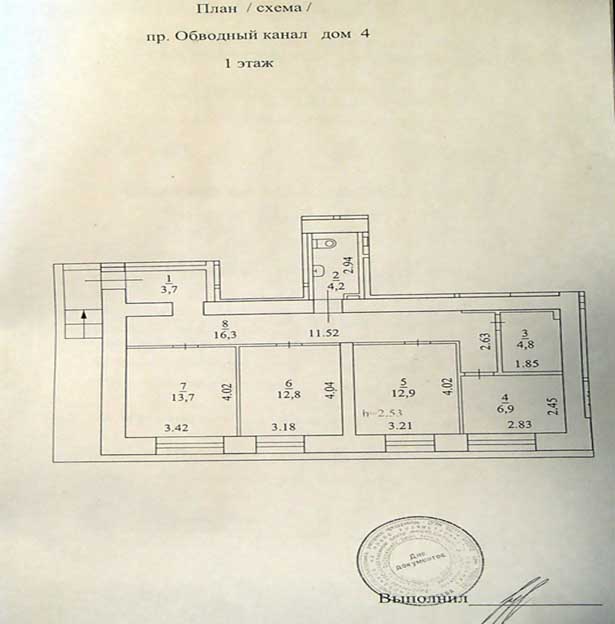 Перечень технических характеристик нежилых помещений1. Нежилое помещение, расположенное по адресу: 163060 г. Архангельск, пр. Обводный канал, д. 4 - помещения №№ 1,2,3,4,5,6,7,8 - согласно техническому паспорту, общей площадью – 75,3 кв.м. Назначение помещений – под офисные помещения. 3.6. Приложение 6Форма уведомления об отзыве аукционной заявкиНа бланке организации(для юридических лиц)Дата              исх. №                                 УВЕДОМЛЕНИЕ ОБ ОТЗЫВЕ ЗАЯВКИ	Настоящим письмом уведомляем (уведомляю) об отзыве своей заявки на участие в открытом аукционе на право заключения договора аренды недвижимого имущества, проведение которого назначено на «____» _____________20___ г.Руководитель         ______________________________________                                                                         ( подпись, Ф.И.О.)М.П._______________________________  (подпись, Ф.И.О. для физического лица)«___» _____________________ 20___ г.Наименование раздела1. Информационное сообщение о проведении открытого аукциона на право заключения договора аренды недвижимого имущества, являющегося областной собственностью, закрепленного за государственным автономным профессиональным образовательным учреждением Архангельской области «Архангельский политехнический техникум» на праве оперативного управленияИнформация об Организаторе (Арендодателе) открытого аукциона. Законодательное регулирование открытого аукциона.1.2.  Предмет открытого аукциона. Описание предмета аукциона.1.3. Извещение об открытом аукционе.1.4. Срок, место и порядок предоставления документации об открытом аукционе.1.5. Срок подачи заявок на участие в открытом аукционе.1.6.   Требование о внесении задатка, размер задатка, срок и порядок внесения задатка, реквизиты счета для перечисления задатка.1.7. Порядок заключение договора аренды недвижимого имущества.1.8.  Отказ от проведения аукциона.1.9.  Внесение изменений в извещение о проведении аукциона.2. Общие условия проведения открытого аукциона 2.1. Требования, предъявляемые к Претендентам на участие в открытом аукционе.2.2. Подготовка заявок на участие в открытом аукционе.2.3. Порядок, место, дата начала и дата и время окончания срока подачи заявок на участие в открытом аукционе.2.4. Порядок и срок отзыва заявок на участие в открытом аукционе.2.5. Форма, порядок, сроки предоставления Претендентам на участие в аукционе разъяснений положений документации об открытом аукционе.2.6. Дата и время проведения осмотра помещения.2.7. Место, дата, время, порядок рассмотрения заявок на участие в открытом аукционе.2.8. Место, дата, время и порядок проведения открытого аукциона и определение победителя аукциона.2.9.  Признание аукциона несостоявшимся.2.10. Форма, сроки и порядок подписания договора и произведения оплаты по договору.2.11. Порядок заключения договора аренды недвижимого имущества.3.  Приложения. Формы документов3.1. Форма заявки на участие в открытом аукционе.3.2. Форма доверенности.3.3.  Форма описи документов представленных Претендентом на участие в аукционе.3.4.  Проект Договора о задатке.3.5. Проект Договора о передаче в аренду недвижимого имущества, являющегося областной собственностью, закрепленного за государственным автономным профессиональным образовательным учреждением Архангельской области «Архангельский политехнический техникум» на праве оперативного управления.3.6. Форма уведомления об отзыве аукционной заявки№ п/пНаименование документаКол-во листовКол-во листовКол-во листовКол-во листов1.Заявка на участие в аукционе2. Доверенность на осуществление действий от имени Претендента, если заявка подается представителем Претендента.           Для физических лиц:          Для физических лиц:          Для физических лиц:          Для физических лиц:          Для физических лиц:          Для физических лиц:3.Копии всех листов документа удостоверяющего личность          Для юридических лиц:          Для юридических лиц:          Для юридических лиц:          Для юридических лиц:          Для юридических лиц:          Для юридических лиц:4.Заверенные копии учредительных документов (Устав), свидетельства о государственной регистрации юридического лица (ОГРН), индивидуального предпринимателя, свидетельства о постановке на налоговый учет (ИНН, КПП).5.Выписка из единого государственного реестра юридических лиц,   действующая на дату подачи заявки на участие в открытом аукционе, или нотариально заверенная копия такой выписки 6.Документ, который подтверждает полномочия руководителя юридического лица на осуществление действий от имени юридического лица (копия решения о назначении этого лица или о его избрании) и в соответствии с которым руководитель юридического лица обладает правом действовать от имени юридического лица без доверенности.7.Документы или копии документов, подтверждающие внесение задатка (платежное поручение, подтверждающее перечисление задатка).Организатор аукционаГосударственное автономное профессиональное образовательное учреждение Архангельской области « Архангельский политехнический техникум»Адрес: 163060, г. Архангельск, пр. Обводный канал, д.2.ИНН 2901034288 КПП 290101001Р/с: 40603810548004000003Банк: Архангельский РФ АО «Россельхозбанк»БИК 041117772Тел./факс: (8182)23-94-47	м.п. Претендент__________________________________________________________________________________________________________________________________________________________________________________________Контактный телефон______________ИНН___________________________Подписи СторонПодписи СторонПодписи СторонОт имени Организатора аукциона___________________________М.П.От имени Претендента_____________ (________________)Арендодатель:Директор ___________________ Д.П. ЕрмолинАрендатор:Должность _________________ / ____________SПлощадь арендуемого недвижимого имущества, кв.м.75,3Скв.м.Величина арендной платы за 1 кв.м. в год, руб.Стоимость аренды в год без НДС, руб.Стоимость аренды в месяц без НДС, руб.Арендодатель:Директор ___________________ Д.П. ЕрмолинАрендатор:Должность ___________________ /_____________Основные характеристикиОсновные характеристикиАдрес163060 Архангельская область, г. Архангельск, пр. Обводный канал, д. 4НаименованиеНежилые помещения №№ 1,2,3,4,5,6,7,8 НазначениеНежилое, офисноеТекущее использованиеНе используетсяРасположение по этажам1 этажГод ввода в эксплуатацию1977Конструктивные параметры и используемые материалыКонструктивные параметры и используемые материалыОбщая площадь, м275,3Материал стенкирпичГод последнего обследования и процент физического износаЛитера А-23 % на 2003 г.В государственное автономное профессиональное образовательное учреждение Архангельской области «Архангельский политехнический техникум»